Anmeldeformular Grillen Veranstaltungstitel:     		_______________________________________________Veranstaltungsdatum: 		_______________________________________________Zeitraum:				_______________________________________________Veranstalter:   			_______________________________________________Organisationseinheit			_______________________________________________Überlassener Grillplatz(-plätze)	_______________________________________________Anzahl der Personen 			_______________________________________________Veranstalter oder veranstaltungsverantwortliche Person der Veranstaltung? (§38 SBauVO) Veranstalter(in)/Veranstaltungsverantwortliche(r)Name:			_______________________________________________________________Anschrift:		_______________________________________________________________Telefonnummer:	_______________________________________________________________Mobil:	_______________________________________________________________E-Mail:			_______________________________________________________________Der Veranstalter benennt folgende Person als Veranstaltungsleitung:Die Veranstaltungsleitung ist für die Dauer der Grillveranstaltung verantwortlich für die Sicherheit von Personen sowie die Einhaltung sonstiger Rechtsvorschriften. Evtl. Beschädigungen sind der Veranstaltungskoordination zu melden. Die Veranstaltungsleitung sorgt für eine stete Freihaltung sämtlicher Zu- und Abwege sowie der Feuerwehr- und Rettungswege. Schraffierte Flächen müssen ebenfalls frei bleiben. Mit ihrer Unterschrift bestätigt die Veranstalter und die Veranstaltungsleitung, dass beide die Grillrichtlinie der HHU (GrillRL) und die Anlagen zur Grillrichtlinie verstanden haben und vollumfänglich anerkennen. Darüber hinaus verpflichteten sie sich mit ihrer Unterschrift die in der GrillRL und derer Anlagen geregelten Vorgaben und Auflagen zwingend einzuhalten.			                                  ______________, _____________					             Ort, Datum____________________			_____________________( Veranstaltungskoordination)	            Veranstalter						_____________________						Veranstaltungsleitung Das genehmigte Dokument ist während der gesamten Dauer der Grillveranstaltung vom Veranstalter oder dessen verantwortliche Person mitzuführen und auf Nachfrage durch die Mitarbeiter / Sicherheitsdienst der HHU vorzuzeigen. Das Dokument gilt als genehmigt, insofern dies durch D6.3.3 unterschriftlich und mit dem Stempel der HHU bestätigt wurde.Dezernat 6 GebäudemanagementVeranstaltungskoordination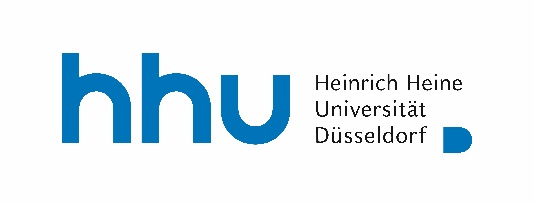 NameVornameGeburtsdatumAnschriftRufnummer